1. AMAÇYoğun bakım ünitelerine basamağına uygun endikasyonu bulunan hasta yatışının sağlanması 2.HEDEF1.Yoğun bakım ünitelerine 10(on)günde bir vizit yapmak 2-Yoğun Bakım ünitelerinin basamağına uygun hasta yatış endikasyonlarını kontrol etmek3- Yatışı yapılan hastaların YB.FR.02 Erişkin Yoğun Bakım Hasta Değerlendirme Formu aracılığıyla değerlendirmek ve sonuçları hakkında yönetime ve ilgili branş hekimlerini bilgilendirmek3.  EKİP VİZİTLERİ VE TOPLANTILARI Ekip,ayda  3 kez, gerektiğinde daha sık Yoğun bakım vizitleri yaparak basamağına ve endikasyonuna uygun hasta yatışının uygunluğunu denetlemek ve ayda 1(bir) toplantı yaparak yapılan vizitler değerlendirilmeli raporlanmalı  toplantıda alınan kararlar karar defterine kaydedilmeli ve raporlar hastane yönetimine  ve ilgili branş hekimlerine sunulmalıdır. 4. İLGİLİ DOKÖMAN4.1 YB.FR.02 ERİŞKİN YOĞUN BAKIM HASTA DEĞERLENDİRME FORMU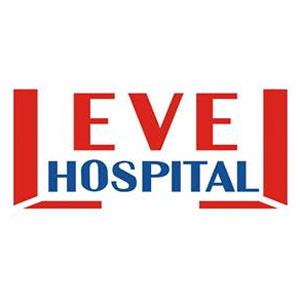 YOĞUN BAKIM ÜNİTELERİ DEĞERLENDİRME EKİBİ ÇALIŞMA TALİMATIDÖKÜMAN KODUYB.TL.05YOĞUN BAKIM ÜNİTELERİ DEĞERLENDİRME EKİBİ ÇALIŞMA TALİMATIYAYIN TARİHİ02.01.2018YOĞUN BAKIM ÜNİTELERİ DEĞERLENDİRME EKİBİ ÇALIŞMA TALİMATIREVİZYON TARHİ13.06.2018YOĞUN BAKIM ÜNİTELERİ DEĞERLENDİRME EKİBİ ÇALIŞMA TALİMATIREVİZYON NO01YOĞUN BAKIM ÜNİTELERİ DEĞERLENDİRME EKİBİ ÇALIŞMA TALİMATISAYFA1/1YOĞUN BAKIM ÜNİTELERİ DEĞERLENDİRME EKİBİ:YOĞUN BAKIM ÜNİTELERİ DEĞERLENDİRME EKİBİ:YOĞUN BAKIM ÜNİTELERİ DEĞERLENDİRME EKİBİ:YOĞUN BAKIM ÜNİTELERİ DEĞERLENDİRME EKİBİ:Dr.MURAT KOCAYoğun Bakım Sorumlu Başhekim YardımcısıDr.ÖZKAN ALBASAcil Servis Sorumlu HekimiUzm.Dr.İSMET ONUKAnestezi Ve Reanimasyon Uzman HekimiHAZIRLAYAN KONTROL EDENYÜRÜRLÜK ONAYI BAŞHEMŞİRE PERFORMANS VE KALİTE BİRİMİBAŞHEKİM